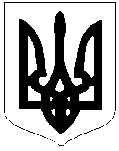 	ЛИСЯНСЬКА СЕЛИЩНА РАДА	ПРОЄКТВИКОНАВЧИЙ КОМІТЕТ РІШЕННЯ від 22.01.2021                                смт Лисянка                                                  № 6Про відновлення очної форми навчанняучнів загальноосвітніх навчальних закладів Лисянської селищної ради         Відповідно до статей 32, 59,73 Закону України «Про місцеве самоврядування в Україні», Закону України «Про забезпечення санітарного та епідеміологічного благополуччя населення», враховуючи норми постанови КМУ від 09 грудня 2020 року №1236 «Про встановлення карантину та запровадження обмежувальних протиепідемічних заходів з метою запобігання поширенню на території України гострої респіраторної хвороби COVID-19, спричиненої корона вірусом SARS-CoV-2», дотримуючись діючих Рекомендацій Головного державного санітарного лікаря України Міністерства охорони здоров’я України щодо організації протиепідемічних заходів у закладах освіти на період карантину в зв’язку з поширенням коронавірусної хвороби (COVID-19), для забезпечення відновлення освітнього процесу в загальноосвітніх навчальних закладах Лисянської селищної ради, підтримання безпеки санітарного стану закладів освіти та забезпечення здоров’я і безпеки учасників освітнього процесу, враховуючи ступінь готовності  загальноосвітніх закладів до відновлення роботи:Відновити очну  форму навчання учнів загальноосвітніх навчальних закладів Лисянської селищної ради з 25.01.2021 р. з умовою дотримання встановлених протиепідеміологічних вимог і карантинних обмежень, рекомендацій МОЗ України та постанов Головного державного санітарного лікаря України для уникнення поширення COVID-19 та інших форм грипу.У разі погіршення епідеміологічної ситуації та встановлення/скасування протиепідеміологіних заходів Кабінетом Міністрів України переглянути умови роботи загальноосвітніх навчальних закладів Лисянської селищної ради.Відділу освіти Лисянської селищної ради забезпечити контроль за дотриманням встановлених протиепідеміологічних вимог і карантинних обмежень, рекомендацій МОЗ України та постанов Головного державного санітарного лікаря України для уникнення поширення COVID-19 та інших форм грипу.Контроль за виконанням рішення покласти на начальника відділу освіти Лисянської селищної ради Мелашенко І.С.Селищний голова 								А.П.Проценко